Adult and paediatric optimised ART trial tracker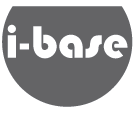 i-Base’s Op ART trial tracker follows research on optimised antiretroviral treatment for low- and middle-income countries.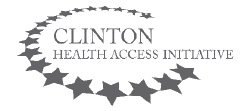 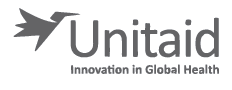 Supported by Unitaid and Clinton Health Access InitiativeThis document is frequently updated. For the current version visit: i-base.info/op-artLast updated: 18 July 2018AdultsDolutegravirTable 1: First-line ongoingTable 2: Dolutegravir pregnancy – key results to date*DTG started in pregnancy appears safe. But On 18 May 2018, the World Health Organisation (WHO) issued a statement following the identification of a potential safety issue with DTG related to neural tube defects (NTDs) in infants born to women who were taking DTG at the time of conception. The safety issue was found at a preliminary unscheduled analysis of Tsepamo, the ongoing observational study in Botswana that previously reported reassuring data on DTG started during pregnancy. The analysis revealed four cases of NTDs (spina bifida, anencephaly, encephalocele/iniencephaly) out of 426 women who became pregnant while taking DTG.Work is ongoing to look at pregnancy timing/outcomes in early adopter and high-income country cohorts.WHO statement on DTG. 18 May 2018.PEPFAR statement on potential safety issue affecting women living with HIV using dolutegravir at the time of conception. 18 May 2018.EMA press release. New study suggests risk of birth defects in babies born to women on HIV medicine dolutegravir. 18 May 2018.US FDA. FDA Drug Safety Communication: FDA to evaluate potential risk of neural tube birth defects with HIV medicine dolutegravir (Juluca, Tivicay, Triumeq). 18 May 2018.Statement from the Southern African HIV Clinicians Society. 19 May 2018.BHIVA statement on potential safety signal in infants born to women conceiving on dolutegravir. 22 May 2018.GSK Dear Doctor letter. Tivicay (dolutegravir), Triumeq (dolutegravir, abacavir, lamivudine), Juluca (dolutegravir, rilpivirine): neural tube defects reported in infants born to women exposed to dolutegravir at the time of conception. Ref: IE/DLG/0001/18. 22 May 2018.DHHS. Recommendations regarding the use of dolutegravir in adults and adolescents with HIV who are pregnant or of child-bearing potential. 30 May 2018.Table 3: Pregnancy dolutegravir – ongoing or planned* *ADVANCE + NAMSAL also follow PW who become pregnant during the trials (NAMSAL switch from DTG to EFV arm but likely after the 28-day window for NTDs). Approx 40 DTG exposed across the two trials  Table 4: Dolutegravir TB – ongoing or plannedTenofovir alafenamideResults from a recent meta-analysis of TDF versus TAF showed TDF, boosted with ritonavir or cobicistat, led to higher risks of bone and renal adverse events and lower rates of viral load suppression, compared with TAF. But, unboosted, there were no differences between the two versions of tenofovir for efficacy and only slight differences in safety. TAF is being evaluated in ADVANCE (see first-line DTG table).Table 6: TAF pregnancy – ongoing or plannedThese pregnancy studies will not provide sufficient preconception data. Recent findings with dolutegravir and neural tube defects with exposure at conception are likely to make recommendations from WHO and national guidelines more cautious.  Table 7: TAF TB – results to date + planned*Two pharmacology (PK) studies in healthy volunteers suggest that TAF 25 mg could be given once daily with RIF. Both studies found the concentrations of TFV-diphosphate (DP) for TAF with RIF were higher than for people receiving standard TDF 300 mg. Second-lineTable 8: Second-line dolutegravir and darunavir/r – ongoing + plannedTable 9: Additional darunavir/r studies PaediatricsA first-line regimen with DTG and TAF (plus XTC) has the potential to harmonise across age and weight bands and with adults.DolutegravirTable 11. Paediatric dolutegravir studiesTenofovir alafenamideTAF is being developed for children by the originator company Gilead Sciences in various fixed dose combination formulations   Table 12: Paediatric TAF studies Second-lineTable 13: Paediatric second-line studyKey: ABC, abacavir; AIDS 2018, 22nd International AIDS Conference; ART, antiretroviral treatment; ARV, antiretroviral; ATV/r, atazanavir/ritonavir; BF, breastfeeding; DTG, dolutegravir; DRV/r, darunavir/ritonavir; EDCTP, European and Developing Countries Clinical Trial Partnership; EFV, efavirenz; FDC, fixed dose combination; FTC, emtricitabine; IMPAACT, International Maternal Pediatric Adolescent AIDS Clinical Trials Network; INH, isoniazid; LPV/r, lopinavir/ritonavir; LSTM, Liverpool School of Tropical Medicine; MCC SA, Medicines Control Council South Africa; MRC, CTU, Medical Research Council Clinical Trials Unit; MU, Makerere University; NIH, US National Institutes of health; NTDs, neural tube defects; PK, pharmacokinetic; PP, postpartum; PTD, preterm delivery; PW, pregnant women; RIF, rifampicin: RPT, rifapentine; RU, Raboud University; SGA, small for gestational age; SoC, standard of care; SSAT, St Stephens AIDS Trust;   TAF, tenofovir alafenamide; TDF, tenofovir disoproxil fumarate; TM, trimester; UCT, University of Cape Town; UoL University of Liverpool;; UNSW, University of New South Wales;  VL, viral load; Wits RHI, The Wits Reproductive Health and HIV Institute; XTC, lamivudine or emtricitabine; 3TC, lamivudineStudy/cohortDesignPurposeStatusADVANCEWRHI 060Wits RHI (USAID, Unitaid) Phase 3DTG/FTC/TAF vs DTG/FTC/TDF vs EFV 600/FTC/TDF non-inferiority, open label1050 treatment naive adult participants >12 years randomised 1:1:1 Johannesburg, South Africa Establish non-inferior efficacy for DTG/FTC/ TAF compared to other study arms Primary outcome number of participants with VL <50 copies/mL at 48 weeks Secondary outcomes include: VL <50 copies/mL at 96 weeks, CD4 changes, tolerability, safety and      efficacy Started January 2017 Fully recruited (May 2018)Week 48 data available Q2 2019 Completion Q1 2020NAMSAL                                      ANRS 12313Inserm-ANRS  (Unitaid) Phase 3 DTG/3TC/TDF vs EFV400 mg /3TC/TDF non-inferiority, open label 606 treatment naive participants (303 per arm) Yaoundé, Cameroon Establish non-inferior efficacy for DTG/3TC/ TDF compared to EFV 400 mg/3TC/TDF Primary outcome number of participants with VL <50 copies/mL at 48 weeks. Secondary outcomes include: VL <50 copies/mL at 24 weeks, CD4 changes, tolerability, safety and efficacy Week 48 data expected HIV in Q4 2018 (Glasgow HIV Confernece 2018)ADVANZ-4Hospital Clinic of Barcelona Phase 4DTG/ABC/3TC vs DRV/r +ABC/3TC, randomised, open label 108 treatment naive participants with less than 100 CD4 cells/mm3 Barcelona, Spain Compare immunological reconstitution and virological         efficacy during 96 weeks in people with advanced HIVPrimary endpoint: median increase in CD4 cell count at 48 weeks Completion Q4 2017Study/cohortDesignPurposeStatusIMPAACT 1026sNIH (NIAID)Phase 4 PK properties of antiretroviral and related drugs during pregnancy and PP29 pregnant women >20 weeks gestation receiving DTG as part of clinical careWashout PK in drug exposed infantsMulticountry: IMPAACT sites (United States, Argentina, Botswana, Brazil, Puerto Rico, South Africa, Thailand, Uganda)Primary endpoint: PK 2nd /3rd trimester Secondary endpoints: PK in neonate, maternal:cord blood ratio, maternal and infant adverse events; adverse pregnancy outcomes Published in AIDS January 2018 Exposure lower in pregnancy compared to PP with 50 mg once-daily dosing. Trough concentrations lower than in non-pregnant adults but above DTG EC902/29 anomalies (renal cysts) possibly related to DTG PANNA studyRadboud University (PENTA Foundation, ViiV Healthcare)Phase 4Pregnant women <33-week gestation receiving DTG as part of clinical care Each study arm 16 with evaluable 33-week dataMulticountry: PANNA sites (Belgium, Germany, Ireland, Italy, Netherlands, Spain, UK)Primary endpoint: PK at 33 weeks and 4–6 weeks after delivery Secondary endpoints: PK in neonates, safety, VL and transmissionEarly results presented at 18th International Workshop on Clinical Pharmacology of Antiviral Therapy (June 2018)PK parameters in 3rd trimester comparable with those from the IMPAACT P1026s. But PP exposure higher in the IMPAACT studyUnbound dolutegravir concentrations presented at 19th International Workshop on Clinical Pharmacology of Antiviral Therapy (June 2018)   Unbound DTG plasma concentrations unchanged in pregnancy Primary completion December 2020Tsepamo studBotswana Observational cohort study1729 PW who started DTG-based ART between 1 November 2016, and 30 September 2017426 pre-conception exposures reported May 2018National birth surveillance: safety of ART in pregnancyPublished in The Lancet Global Health June 2018                    No significant differences by regimen in the individual outcomes of stillbirth, neonatal death, preterm birth, very preterm birth, SGA, or very SGA compared with to 4593 EFV exposed pregnanciesPreliminary data: 4/426 NTDs*Results from preconception substudy expected February 2019 EPPICCEuropean Pregnancy and Paediatric HIV Cohort CollaborationPENTAEuropean observational cohort studyEpidemiological research on HIV positive pregnant women, children and children exposed to HIV in uteroResults presented 9th International Workshop on HIV Paediatrics and IAS 2017 (July 2017)84/101 outcomes: 81 live births (83 newborns, two twin pregnancies), one spontaneous abortion, one induced abortion, and one stillbirth 58 1st trimester, 24 2nd, 18 3rd and one unknown earliest exposure Abnormalities in 4/81 infants. (No pattern of defects and only infants and only 2 would be classified according to EUROCAT)Antiretroviral Pregnancy Registry (APR)Clinicians register pregnant women with prenatal exposure to any ARV before the pregnancy outcome is known, report data on exposure throughout pregnancy and provide birth outcome dataInternational (but largely US), registry that prospectively monitors prenatal ARV exposures to detect potential increases in the risk of birth defectsInterim report results through 31 January 2018No NTDs of 121 pre-conception exposures with outcomes2 defects of 45 1st trimester and 96 2nd/3rd exposures  DolPHIN1 UoL (UCT, MU, LSTM, RU)Phase 2Pilot study of DTG PK in pregnant women in 3rd trimester and PP during 2 weeks BF60 late presenting women (28–36 weeks gestation)Women randomised 1:1 to receive DTG (50 mg once daily) or standard of care (EFV) plus two NRTIsSouth Africa and UgandaPrimary endpoint: PK 3rd trimesterSecondary endpoints:  safety and tolerability of DTG up to 2 weeks PP and VL at deliveryInterim results CROI 2018 (March 2018)16 women – standard dose sufficient in 3rd trimester Results AIDS 2018 (July 2018)StudyDesignPurposeStatusDolPHIN2UoL (UCT, MU, LSTM, RU)(Unitaid)Phase 3          DTG PK, safety and efficacy in pregnant women in 3rd trimester and PP during BF until weaning or 18 months 250 late presenting women (28 weeks gestation to delivery)Women randomised 1:1 to receive DTG (50 mg once daily) or standard of care (EFV) plus two NRTIsSouth Africa and UgandaPrimary efficacy endpoint: proportion VL <50 at deliveryPrimary safety endpoint: safety of DTG in pregnancySecondary: Time to UD VL, CD4 response, VL in breastmilk, genital HIV shedding, health economics, RecruitingPrimary completion Q4 2021VESTEDIMPAACT P2010NIH (NIAID)Phase 3DTG/TAF/FTC vs DTG/TDF/FTC vs EFV/TDF/FTC in 639 mother/infant pairsTreatment-naive women starting ART at 14–28 weeks gestation50 weeks of maternal and infant follow-up PPMulticountry: IMPAACT sites (US, Botswana, Brazil, Haiti, India, Malawi, South Africa, Tanzania,Thailand, Uganda, Zambia, Zimbabwe)Primary endpoints:  VL <200 copies/mL at delivery; adverse pregnancy outcomes; maternal toxicity; infant toxicityMain secondary endpoints: VL <50 at delivery; VL <200 at 50 weeks PP; renal toxicity (mothers and infants); bone toxicity (subset of mothers and infants); adverse pregnancy outcomes; resistance (women with VF and HIV infected infants)RecruitingPrimary completion December 2019First results expected Q3 2019ING200336PK and safety study in pregnant women with HIVViiV HealthcarePhase 3PK and safety single arm study of women with unintended pregnancies while participating in ARIA study of DTG/ABC/3TC FDC vs ATV/r +TDF/FTC in 474 treatment naive women to be completed in 2018Estimated enrolment 25 women (approx 237 receive study drug in ARIA) Multicountry: US, Russian Federation, Spain, UK Primary endpoints: PK 2nd /3rd trimesterSecondary endpoints: PK in neonates, maternal:cord blood ratio, maternal and infant AEs; adverse pregnancy outcomesRecruiting (started January 2015)Primary completion February 2019StudyDesignPurposeStatusINSPIRING ING117175Open label study of DTG vs EFV for HIV/TB coinfectionViiV Phase 350 mg DTG twice daily vs 600 mg EFV (open label, randomised 3:2 ratio) during TB treatment 125 treatment naive participants Multicountry: Argentina, Brazil, Mexico, Peru, Russian Federation, South Africa, ThailandEstablish antiviral activity of DTG or EFV containing regimens with TB treatmentPrimary outcome number of participants with VL <50 copies/ mL at 48 weeksSecondary outcomes include: VL <50 copies/mL at 24 weeks, CD4 changes, tolerability, safety and efficacyWeek 24 data presented (March 2018)Week 24 results suggest DTG 50 mg twice daily seems effective and well-tolerated in HIV/TB co-infected adults receiving RIF-based TB therapyWeek 48 data AIDS 2018 (July 2018)RADIOSSAT(Wits University)A clinical study investigating rifampicin and dolutegravir in combination in healthy volunteersPhase 1DTG 50 mg once daily with food for 1 week, PK day on day 7Then DTG 100 mg once daily for 1 week, PK on day 14Then 7-day wash out periodStart RIF on day 22 for 35 days and add DTG 50 mg on day 44, PK day on day 44Then increase DTG to 100 mg once daily for another 7 days, PK on day 5720 HIV negative participantsUKPrimary objective: investigate the PK of RIF 600 mg once daily and DTG 50 or 100 mg once daily in HIV negative participantsSecondary objective: investigate the safety and tolerability of RIF 600 mg once daily and DTG 50 or 100 mg once daily in HIV negative participantsResults will inform a bigger study that will be conducted in South Africa in people with HIV and TB who will be given rifampicin-containing regimens and DTG, ideally once dailyResults presented at 19th International Workshop on Clinical Pharmacology (June 2018)DTG 100 mg once daily C24h reduced by 76% and 50 mg once daily by 85% vs DTG 50 mg aloneDTG C24h remained 2–14 fold above the in vitro protein adjusted IC90 in all participants DTG 50 mg/RIFUCT Phase 2Standard versus double dose DTG + RIF in HIV/TB coinfected participantsViral load endpoints + PKEstablish whether standard 50 mg dose DTG can be used with RIFFunding application stageIMPAACT 4TBAurum InstitutePhase 1/2Group 1: 1st 12 participants (Group 1a) PK DTG 50mg once daily + 2NRTIs + once weekly RPT/ INH Next 18 participants (Group 1B) PK either DTG 50mg or a higher or more frequent dose, if adjustment is needed, + RPT/INH Group 2: Next 30 participants will PK DTG as Group 1B VL measured at protocol-defined intervalsPK, safety, and tolerability of once-weekly RPT/INH (3HP) for the treatment of latent tuberculosis infection in HIV + DTG-based ART RecruitingEstimated completion Q4 2018StudyDesignPurposeStatusIMPAACT 1026sNIH (NIAID)Phase 4PK properties of antiretroviral and related drugs during pregnancy and PPEach arm 12–25 (target) women with evaluable 3rd trimester PK dataPregnant women > 20 weeks gestation receiving TAF (3 arms –within FDCs) as part of clinical careWashout PK in drug exposed infantsMulticountry: IMPAACT sites (United States, Argentina, Botswana, Brazil, Puerto Rico, South Africa, Thailand, Uganda)Primary endpoint: PK 2nd /3rd trimester Secondary endpoints: PK in neonate, maternal:cord blood ratio, maternal and infant adverse events; adverse pregnancy outcomes Results AIDS 2018 (July 2018)PANNA studyRadboud University (PENTA Foundation, ViiV Healthcare)Phase 4Pregnant women <33-week gestation receiving TAF as part of clinical care Each study arm 16 with evaluable 33-week dataMulticountry: PANNA sites (Belgium, Germany, Ireland, Italy, Netherlands, Spain, UK)Primary endpoint: PK at 33 weeks and 4–6 weeks after delivery Secondary endpoints: PK in neonates, safety, VL and transmissionRecruiting3/16 recruitedPrimary completion Dec 2020VESTEDIMPAACT P2010NIH (NIAID)Phase 3DTG/TAF/FTC vs DTG/TDF/FTC vs EFV/TDF/FTC in 639 mother/infant pairsTreatment-naive women starting ART at 14–28 weeks gestation50 weeks of maternal and infant follow-up PPMulticountry: IMPAACT sites (US, Botswana, Brazil, Haiti, India, Malawi, South Africa, Tanzania,Thailand, Uganda, Zambia, Zimbabwe)Primary endpoints:  VL <200 copies/mL at delivery; adverse pregnancy outcomes; maternal toxicity; infant toxicityMain secondary endpoints: VL <50 at delivery; VL <200 at 50 weeks PP; renal toxicity (mothers and infants); bone toxicity (subset of mothers and infants); adverse pregnancy outcomes; resistance (women with VF and HIV infected infants)RecruitingPrimary completion December 2019First results expected Q3 2019TAF switch study pregnancyWits RHISwitch study evaluating PK, dosing and tolerability, pre- and post-switch from TDF (EFV/FTC/TDF FDC >3 months) to TAF 25 mg, through 6 months PP26 women (and infants), 14-28 weeks gestation, stable (VL suppressed, tolerating well, no co-infection) on TDF-based ART Primary endpoint: TFV-DP levels during pregnancy (baseline, 4 weeks post-switch, 2nd trimester, 3rd trimester) and PP (birth, 6–8 weeks)Secondary endpoints: Tolerability, safety, VL outcomes of TAF, adverse, pregnancy outcomes, infant TFV-DP levels, infant safety PP, BM TFV-DP at 6 weeks and 6 months PPFunding application stageEarliest Q4 2019 (funding dependent)StudyDesignPurposeStatusTAF twice daily/RIF PK GileadPhase 1, open label, parallel design, multiple dose, single centre studyTwice-daily TAF 25 mg with once-daily RIF 600 mg vs once-daily TAF 25 mg (TAF as part of bictegravir/FTC/TAF FDC), 2 hours after food for 28 days52 (26 per arm) HIV/TB negative participantsEvaluate TAF exposures with twice-daily administration to overcome drug-drug interaction with RIF Results presented at EACS 2017  (November 2017)Twice-daily TAF plus RIF provided similar exposures to once-daily TAFMean steady-state trough concentration of TFV-DP was above the historical steady state TFV-DP concentrations with TDF 300 mgRIFTThe effect of rifampicin on the plasma pharmacokinetics of emtricitabine and tenofovir alafenamide fumarate and intracellular tenofovir-diphosphate and FTC triphosphate SSCR101SSAT(Wits University, Gilead Sciences)Phase 1 : TAF/FTC 25/200 mg once daily for 28 days (days 1–28)Phase 2 : TAF/FTC 25/200 mg once daily plus RIF 600 mg once daily for 28 days (days 29–56)Phase 3:  TDF 245 mg once daily for 28 days (days 57–84)20 HIV/TB negative UKPrimary  objective: PK of TAF, plasma tenofovir, Intracellular TFV-DP, FTC, and FTC-TP, during co-administration of TAF/FTC or TDF with RIF Secondary  objective: safety and tolerability of the co-administered drugs Results presented at CROI 2018 as LB (March 2018)RIF co-administration decreased plasma TAF by 55% and intracellular TFV-DP AUC by 36%, intracellular TFV-DP AUC were 76% higher with TAF + RIF than with TDF (300 mg once daily) alone*TAF/RIF PK Wits/UCT (Unitaid)30 HIV/TB-coinfectedTAF/RIF PK in HIV/TB coinfectionProtocol planning stageStudyDesignPurposeStatusDAWNINGPhase 3bOpen label study to evaluate the safety and efficacy of DTG + 2 NRTIs (genotype guided) vs LPV/r + 2 NRTIs in participants failing first-line NNRTI + 2 NRTIs.624 participantsMulticountry: Argentina, Brazil, Chile, China, Colombia, Kenya, Mexico, Peru, Romania, Russian Federation, South Africa, Thailand, UkrainePrimary endpoint: proportion with viral load <50 copies/mL at week 48Week 24 data presented at IAS 2017 (July 2017)Independent Data Monitoring Committee (IDMC) conducted an ad hoc review of week 24 data Recommended discontinuation of  LPV/r arm due to differences in rates of virological nonresponse and increasing differences in rates of virological failure favouring the DTG arm82% of participants on DTG vs 69% on LPV/r achieved viral load <50 copies/mLWeek 48 data AIDS 2018 ( July 2018)Superior efficacy DTG armEvaluation of low dose darunavir in a switch study  WRHI052Wits RHI(USAID, MRC SA)Phase 3300 participants stable on LPV/r + 2 NRTI twice daily randomised to stay or switch to DRV/r 400/100 mg once dailyPrimary endpoint VL <50 copies/mL at 48 weeksSecondary endpoints include clinical and laboratory markers48 weeks400/100 mg DRV/r is non-inferior to LPV/r in virologically suppressed participants Primary endpoint VL <50 copies/mL at 48 weeksSecondary endpoints include clinical and laboratory markersWeek 48 data AIDS 2018 (July 2018)Non-inferior efficacy DRV/r 400/100 mg once daily arm D2EFTKirby Institute(Unitaid, US National Institute of Allergy and Infectious Disease, National Health and Medical Research Council, Australia)Phase 3b/41,010 participants who failed first-line regimen randomised to DRV/r 800/100 mg + DTG vs DTG + 2 predetermined NRTIs vs DRV/r 800/100 mg + 2 NRTIs 96 weeks Multicountry: Argentina, Brazil, Chile, Colombia, Mexico, Guinea, Mali, Nigeria, South Africa, Zimbabwe, India, Malaysia, Thailand, IndonesiaTo compare two DTG-based second-line regimens with standard of care and with each other    Primary endpoint VL <50 at 48 weeksSecondary endpoints include differences in VL using different thresholds, time to VL <50 copies, changes in baseline CD4 countRecruitingPrimary completion December 2020NADIACoordinated by UoMPhase 3 Approx 420 participants with virological failure on EFV-based 1st line randomised to DTG vs DRV/r once daily + (second factorial) TDF/XTC vs AZT/3TC  Compare DTG and DRV/r based regimens Compare TDF/XTC vs AZT/backbone without genotype Primary endpoint: VL <200 at 96 weeksInterim analysis at 48 weeksProtocol finalisation stageDARifiUCT(USAID)Safety of adjusted doses of DRV/r with rifampicin in HIV+ participants on PI-based ARTTo compare steady state PK of DRV in 24 HIV+ (TB uninfected) participants given in standard DRV/r doses of 800/100 mg without rifampicin to:1. DRV/r 1600/200 mg once daily with rifampicin2. DRV/r 800/100 mg 12 hourly with rifampicin RecruitingDRV/r nanoformulation UoL(PEPFAR/USAID)Preclinical evaluation in animal modelsLower overall dose of DRV (and potentially RTV) needed to achieve therapeutic steady state blood concentrations, using nanoparticles to improve drug absorption Ongoing                          Formulations on stability testing to establish shelf life for first-in-human studies in 2019StudyDesignFormulation(s) + doseStatusDolutegravirIMPAACT P1093ViiV HealthcarePhase 1/2 Open label, PK, safety + efficacyApprox 80 treatment-naive and -experienced participants aged 4 weeks to <18 years5 mg dispersible tabletsApprox 1 mg/kg with maximum dose of 50 mg to participants as per their age and weight band10 and 25 mg tablets approved for children and adolescents 6 years and above and weighing >30 kg US and >15 kg EUData in >2 to <6 years age group presented ar CROI 2017 (July 2017)DTG granules-in-suspension given at ~0.8 mg/kg once daily in >2 to <6 years old achieved target AUC24h. C24h was below the target but above the pharmacodynamic threshold in adults. These data inform dosing with dispersible tablets in this + younger cohorts. Currently enrolling younger children and infants aged 4 weeks to <2 years (and also assessing WHO weight band dosing) ODYSSEYPENTA FoundationPhase 2/3Randomised non-inferiority trial of DTG-based regimens vs standard of care for first- and second-line96 weeks700 (310 first- + 390 second-line)  participants Aged 6 months to 18 years, weighing >3 kgApprox 60 extra younger children (3 lower weight bands: 3–6 kg, 6–10 kg, 10–14 kg)  South Africa, Uganda, ZimbabweUsing originator + generic formulationsMaking dosing practicalAligning dosing to WHO weight bands (includes a PK sub-study to validate weight band dosing)Main study enrolledRecruitment opened to infants >3 kg + >6 monthsCompletion Q3 2019StudyDesignFormulation/s and doseStatus and commentsEmtricitabine/tenofovir alafenamide (F/TAF)GileadPhase 2/3 Open label switch study in 100 virologically suppressed participants aged 6 to <18 years stable on FTC/TDF plus 3rd agentUS, Panama, South Africa 120/15mg FTC/TAF for children 17 to <25 kgNon-solid formulation in development FDA approved >12 years6 to <18 years ongoingStudy in infants and children 4 weeks to <6 years plannedElvitegravir, cobicistat, emtricitabine, tenofovir alfenamide(E/C/F/TAF)GileadPhase 2/3 Single arm, open label 48 week 100 E/C/F/TAF treatment-naive participants aged 6 to <18 years, weighing <25 kgUS, South Africa, Thailand, UgandaUsing adult formulationReduced dose FDC tablets in developmentFDA approved >12 yearsTAF and its metabolite tenofovir (TFV) exposures are slightly higher in children aged 6–12 years compared with adultsWaiver <6 yearsRilpivirine, emtricitabine, tenofovir alafenamide (R/F/TAF)Gilead/JanssenDependent on paediatric development of RPV and F/TAFReduced dose FDC tablets FDA approved >12 yearsBictegravir/emtricitabine/ tenofovir alafenamide(B/F/TAF)GileadPhase 2/3Open label switch study in 100 virologically suppressed participants aged 6 to <18 years48 weeksUS, South Africa, Thailand, UgandaReduced dose FDCsFDA approved >12 years6 to <18 years ongoing4 weeks to <6 years and/or <25 kg plannedStudyDesignFormulation/s StatusCHAPAS-4MRC CTU(EDCTP)PK and acceptability of second-line ART treatments in 1000 participants aged 3–15 yearsVL>400 copies/ml, and failing first-line ART DTG vs ATV/r vs DRV/r vs LPV/r plus TAF/XTC vs TDF/XTC (second factorial)Uganda, Zimbabwe, ZambiaOriginator + generic formulationsPlanning stageRecruitment starts August 2018